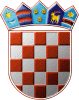 REPUBLIKA HRVATSKA VARAŽDINSKA ŽUPANIJA OPĆINA VIDOVEC Općinsko vijeće Općine Vidovec KLASA:  024-01/23-01/001URBROJ: 2186-10-01/1-23-01Vidovec,  22. veljače 2023. Na temelju članka 34. Statuta Općine Vidovec (“Službeni vjesnik Varaždinske županije” broj: 20/21.) i članka 35. Poslovnika o radu Općinskog vijeća Općine Vidovec (“Službeni vjesnik Varaždinske županije” broj: 20/21.), s a z i v a m16. sjednicu Općinskog vijeća Općine Vidovec,za dan 27. veljače 2023. godine (ponedjeljak), s početkom u 19,00 satiu etno kući KITEC Domitovec, Glavna ulica 32Za sjednicu predlažem slijedeći; D N E V N I     R E D Prijedlog Odluke o isplati prigodnog dara (uskrsnice) umirovljenicima s područja Općine Vidovec u 2023. godini,Prijedlog Odluke o produljenju nerazvrstane ceste N-1-036 Ulica dr. Ante Starčevića čkbr. 254/51 z.k.ul.br. 2258 k.o. Zamlača,Prijedlog Odluke o otvaranju ulice u naselju Budislavec,Prijedlog Pravilnika o provedbi postupaka javne nabave,Prijedlog Odluke o 3. izmjeni Odluke o koeficijentima za obračun plaće službenika i namještenika  u Jedinstvenom upravnom odjelu Općine Vidovec,Prijedlog Odluke o broju stipendija u školskoj/akademskoj godini 2022./2023.Prijedlog Zaključka o primanju na znanje Izvješća o obavljenoj provjeri provedbe naloga i preporuka danih u reviziji učinkovitosti upravljanja i raspolaganja nogometnim stadionima i igralištima u vlasništvu jedinica lokalne samouprave na području Varaždinske županije,Prijedlog Odluke o prodaji nekretnina u vlasništvu Općine Vidovec,Prijedlog Odluke o rashodu i prodaji osnovnih sredstava - kosilice Husquarna Rider 21 ProFlex AWD i ralice za snijeg,Prijedlog Odluke o pokretanju postupka darovanja za zemljište označeno kao kčbr. 84/5 i 84/10 sve k.o. VidovecPrijedlog Odluke o ukidanju i razrješenju članova Povjerenstva za razvoj ruralnog turizma Općine Vidovec,Prijedlog Odluke o osnivanju Organizacijskog odbora „Zeljarijada 2023.“Prijedlog Odluke o izradi projektne dokumentacije,RaznoMaterijale za sjednicu za članove Općinskog vijeća Općine Vidovec dostavljamo u elektroničkom obliku u prilogu uz poziv. Sukladno članku 12. Zakona o pravu na pristup informacijama (NN broj:25/13. i 85/15.) materijali za sjednicu Vijeća objavljeni su i dostupni na službenim internetskim stranicama Općine Vidovec www.vidovec.hr . U slučaju spriječenosti molim članove Općinskog vijeća da svoj izostanak opravdaju na broj telefona Općine Vidovec 741-201 ili na broj mobitela predsjednika Općinskog vijeća Općine Vidovec Krunoslava Bistrovića. S poštovanjem,Općinsko vijeće Općine Vidovec                                                                                                   PREDSJEDNIK                                                                                                            Krunoslav Bistrović, v.r. Prilozi: Skraćeni zapisnik s 15. sjednice Općinskog vijeća Općine Vidovec,Objedinjeni zaključci i odluke donijete na 15. sjednici Općinskog vijeća Općine Vidovec,Prijedlog Odluke o isplati prigodnog dara (uskrsnice) umirovljenicima s područja Općine Vidovec,Prijedlog Odluke o produljenju nerazvrstane ceste N-1-036 ulica dr. Ante Starčevića čkbr. 254/51 z.k.ul.br. 2258 k.o. Zamlača,Prijedlog Odluke o otvaranju ulice u naselju Budislavec,Prijedlog Pravilnika o provedbi postupaka javne nabave,Prijedlog Odluke o 3. izmjeni Odluke o koeficijentima za obračun plaće službenika i namještenika  u Jedinstvenom upravnom odjelu Općine Vidovec,Prijedlog Odluke o broju stipendija u školskoj/akademskoj godini 2022./2023.Prijedlog Zaključka o primanju na znanje Izvješća o obavljenoj provjeri provedbe naloga i preporuka danih u reviziji učinkovitosti upravljanja i raspolaganja nogometnim stadionima i igralištima u vlasništvu jedinica lokalne samouprave na području Varaždinske županije,Prijedlog Odluke o prodaji nekretnina u vlasništvu Općine Vidovec,Prijedlog Odluke o rashodu i prodaji osnovnih sredstava - kosilice Husquarna Rider 21 ProFlex AWD i ralice za snijeg,Prijedlog Odluke o pokretanju postupka darovanja za zemljište označeno kao kčbr. 84/5 i 84/10 sve k.o. VidovecPrijedlog Odluke o ukidanju i razrješenju članova Povjerenstva za razvoj ruralnog turizma Općine Vidovec,Prijedlog Odluke o osnivanju Organizacijskog odbora „Zeljarijada 2023.“Prijedlog Odluke o izradi projektne dokumentacije